BAŞLIKMAKÜ BUCAK İŞLETME FAKÜLTESİ EKONOMİ VE FİNANS BÖLÜM KURULUGÜNDEM MADDELERİGÜNDEM MADDELERİ2022-2023 Eğitim-Öğretim Yılı Bahar Dönemi için Öneri, Katkı ve Düşüncelerin Sunulması2023-2024 Eğitim-Öğretim Yılı için Öğretim Planlamasının GörüşülmesiÖğretim Elemanlarının Önerileri, Katkıları ve Beklentilerinin DeğerlendirilmesiKAPSAMEkonomi ve Finans Bölüm Toplantısı 10.05.2023 tarihinde saat 11:30'da toplantı salonunda yapıldı. Öğretim Elemanları tarafından 2022-2023 Eğitim-Öğretim Yılı Bahar Dönemi değerlendirildi. 2023-2024 Eğitim-Öğretim Yılı için ders planlaması üzerine bölümde derse ilk defa giren öğretim elemanlarının görüşleri de Bölüm Başkanı Dr. Öğr. Üyesi Sayın Gizem Vergili tarafından alınarak toplantıda katılımcılara aktarıldı. 2023-2024 Eğitim-Öğretim Yılı için mevcut öğretim planlarının eğitim-öğretim açısından yeterli ve uygun olduğu ortak görüşü üzerine herhangi bir ders içerik değişikliğinin yapılmamasına karar verildi. III. Yarıyıl Kariyer ve Yaşam Planlama dersi, IV. Yarıyıl Makro İktisat dersi ve VI. Yarıyıl Firma Değerleme dersi kapsamında teknik gezi yapılma konusunun öğretim planına dahil edilmesi kararlaştırıldı. Ancak istisnai durumlarda ilgili derslere bağlanan teknik geziler hususunda değişiklikler yapılabileceği belirtildi. Bölüm Başkanı Dr. Öğr. Üyesi Sayın Gizem Vergili’nin öğretim elemanlarına teşekkür etmesiyle toplantı sonlandırıldı.TOPLANTI FOTOĞRAFLARI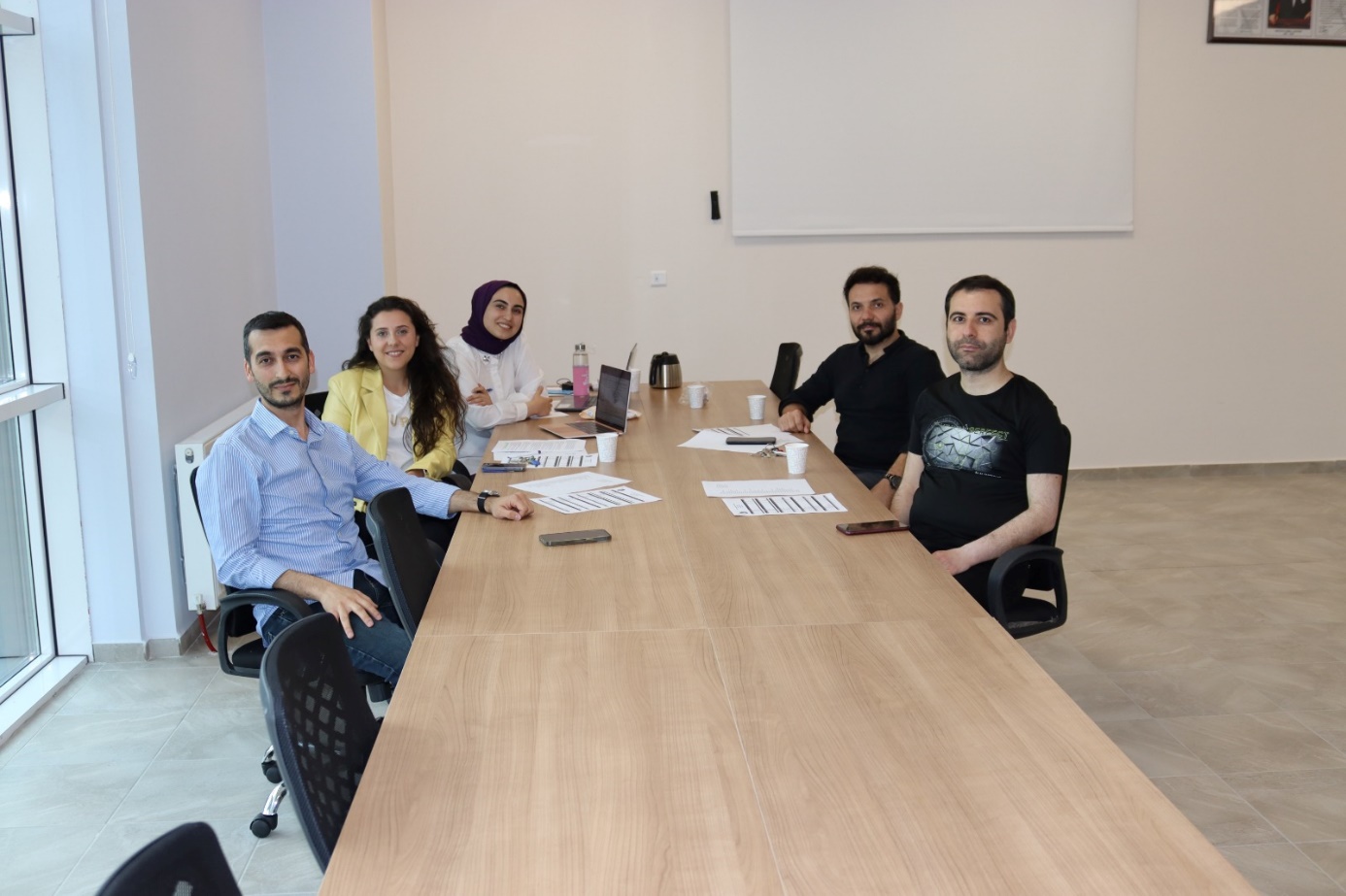 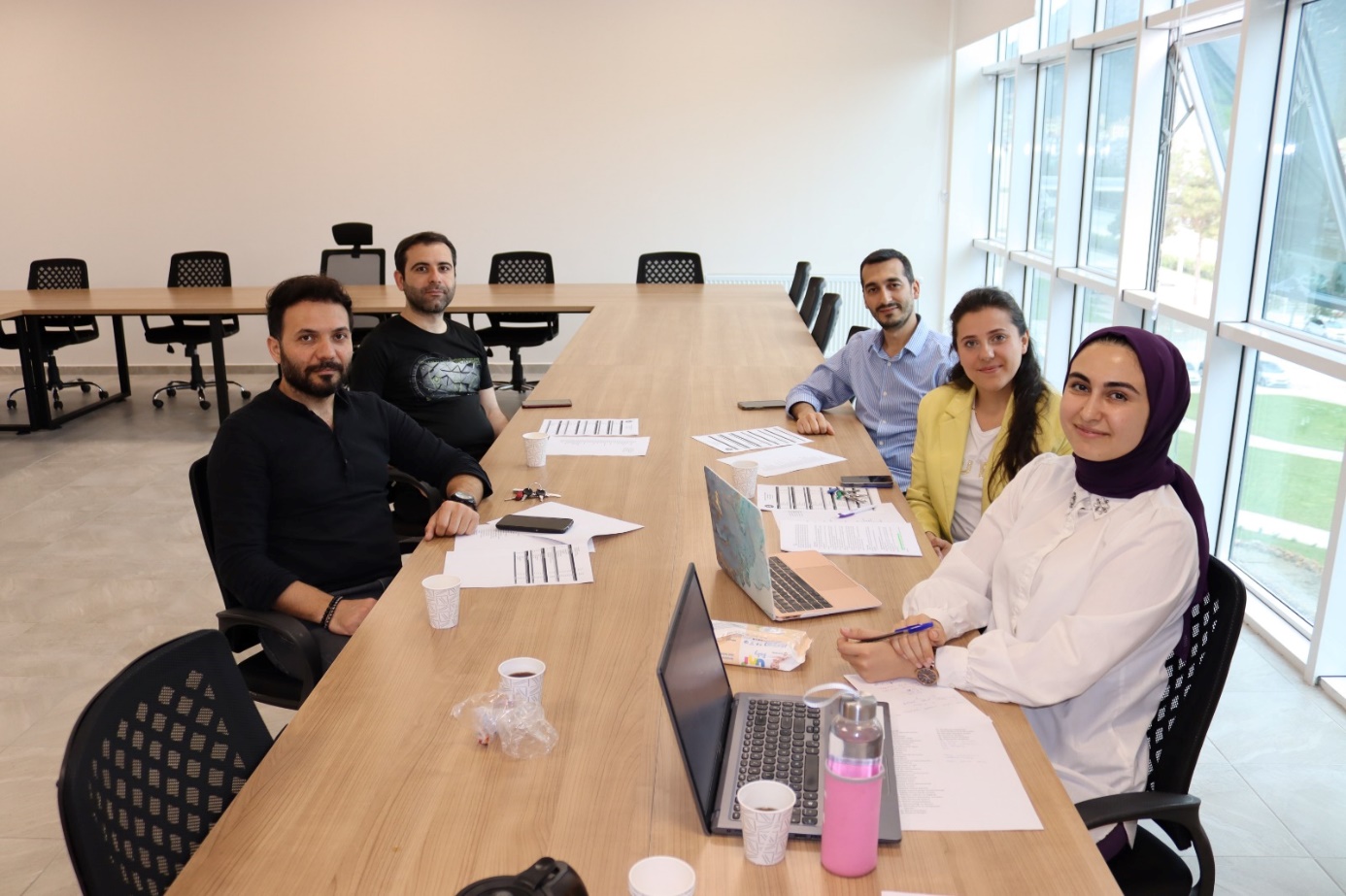 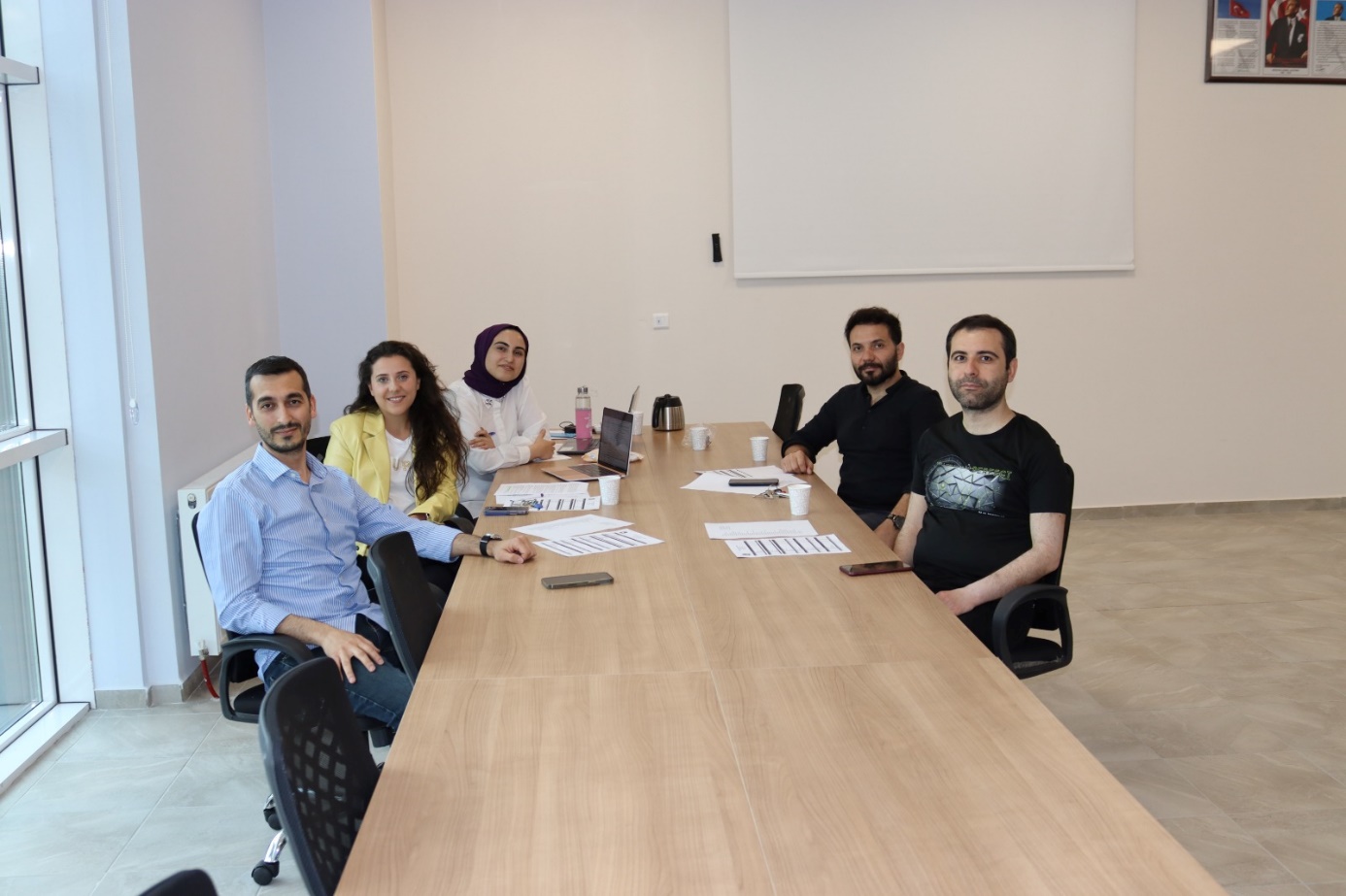 